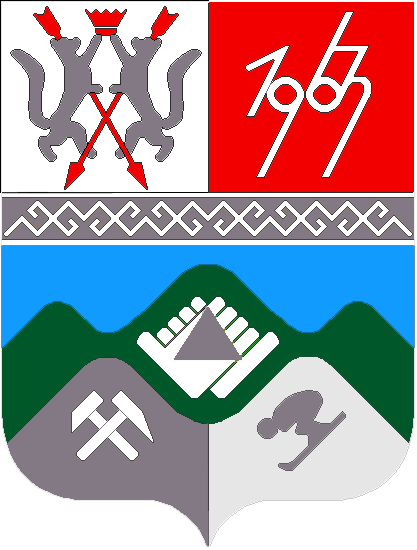 КЕМЕРОВСКАЯ ОБЛАСТЬТАШТАГОЛЬСКИЙ МУНИЦИПАЛЬНЫЙ РАЙОНАДМИНИСТРАЦИЯ ТАШТАГОЛЬСКОГО ГОРОДСКОГО ПОСЕЛЕНИЯПОСТАНОВЛЕНИЕот «14» марта  2019 г. № 24-пО назначении публичных слушаний в связи с необходимостью внесении изменений и дополнений вПравил застройки и землепользования МО «Таштагольское городское поселение», утвержденные 14 декабря 2015 г. решением №25 Совета народных депутатов Таштагольского городского поселения»В соответствии со статьей 41, 42, 43 Градостроительного кодекса Российской Федерации, Положением о порядке организации и проведения публичных слушаний МО «Таштагольское городское поселение», принятого решением Таштагольского городского Совета народных депутатов от 20.01.2010 N178, Правилами землепользования и застройки муниципального образования Таштагольского городского поселения, утвержденными решением Совета народных депутатов Таштагольского городского поселения от 14.12.2015 г. №25, по представлению отдела архитектуры и градостроительства администрации Таштагольского муниципального района1.Назначить публичные слушания по вопросу внесения изменений и дополнений в правила застройки и землепользования МО «Таштагольское городское поселение».2. Срок проведения публичных слушаний с 14 марта 2019 г. по 14 апреля 2019 г. Итоговое заседание комиссии состоится 15 апреля 2019 г.       3. Создать комиссию для проведения публичных слушаний, согласно Приложению № 1.       4. Разместить настоящее Постановление на информационном стенде в помещении Администрации Таштагольского городского поселения по адресу: г. Таштагол, ул. Ленина,60 кабинет 110, а также разместить на официальном сайте Администрации Таштагольского городского поселения http://atr.my1.ru/tashtagol.       5.  Постановление вступает в силу с момента его обнародования.Глава Таштагольского городского поселения					                   А.А. ПутинцевПриложение №1к постановлениюот «14» апреля 2019 г. N 24-пСОСТАВ  КОМИССИИпо проведению публичных слушаний:1. Метляев Евгений Владимирович  -  Заместитель Главы Таштагольского городского поселения2.   Болдыкова Олеся Денисовна  -  Начальник правового отдела3.   Махова Вера Анатольевна  -  Начальник организационного отдела4. Тунекова Елена Николаевна - Начальник отдела архитектуры и градостроительства Администрации Таштагольского муниципального района (по согласованию)5.  Захарова Ольга Васильевна  -  Начальник финансово-экономического отделаПланмероприятий по проведению публичных слушаний в связи с необходимостью утверждения внесения изменений и дополнений в правила застройки и землепользования МО «Таштагольское городское поселение»1.Размещение текста настоящего постановления на информационном стенде администрации Таштагольского городского поселения и в отделе архитектуры и градостроительстваВ течение 2 рабочих дней с момента издания настоящего постановления 2.Прием письменных заявлений и возражений граждан, юридических лиц по внесению изменений и дополнений в правила застройки и землепользования МО «Таштагольское городское поселение», по адресу: г. Таштагол, ул. Ленина, 60, каб. N 110В течение 10 дней с момента опубликования настоящего постановления3.Проведение публичных слушаний для  граждан по обсуждению  внесения изменений и дополнений в правила застройки и землепользования МО «Таштагольское городское поселение».Место проведения: г. Таштагол, ул. Ленина, 60, каб. N 11015 апреля 2019г.в 15:004.Подготовка заключения о результатах публичных слушанийВ течение 3 рабочих дней с момента  проведения публичных слушаний для  граждан 5.Размещение текста заключения на информационном стенде администрации Таштагольского городского поселенияВ течение 2 дней с момента подготовки заключения о результатах слушаний      6.Принятие Главой решения по итогам проведения публичных слушаний в форме издания постановленияНе позднее 3-х дней с момента поступления рекомендаций  7.Обнародование постановления Главы о  внесении изменений и дополнений в правила застройки и землепользования МО «Таштагольское городское поселение» на информационных стендах администрации Таштагольского городского поселенияВ течение 3 дней с момента издания постановления Главы 